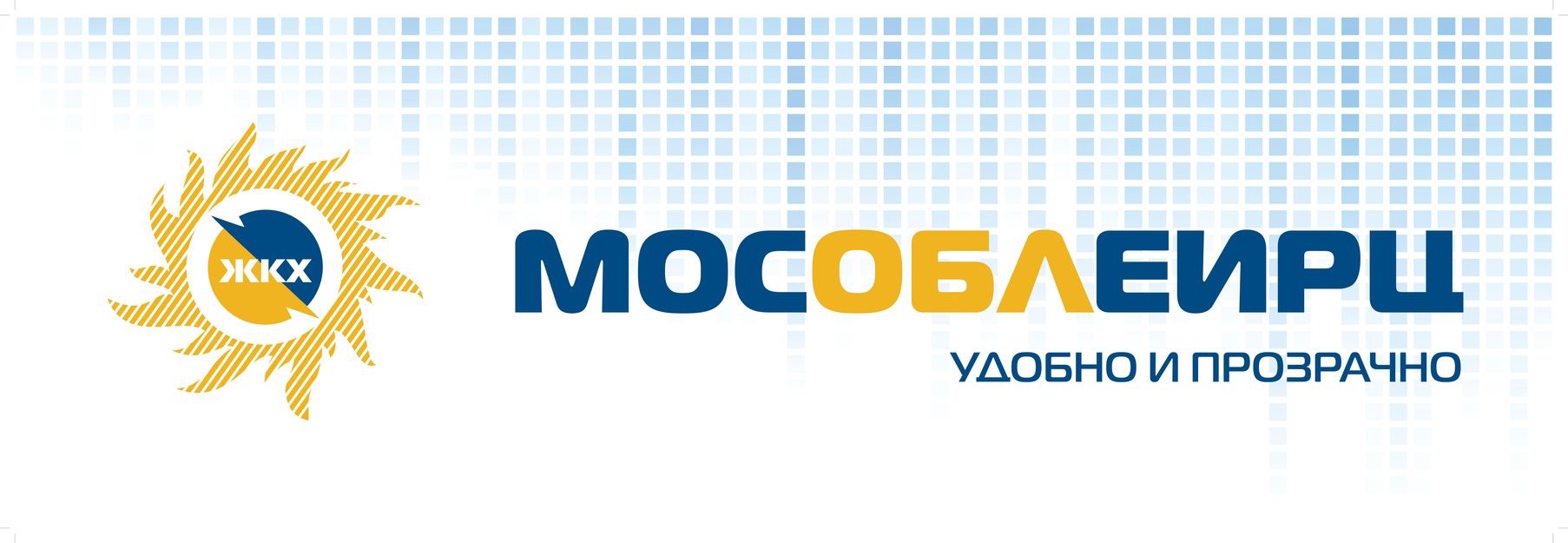 График работы дополнительного офиса по адресу р.п. РжавкиВторник с 09:00 до 17:00 (без перерыва на обед)Среда с 09:00 до 17:00 (без перерыва на обед)Четверг с 09:00 до 17:00 (без перерыва на обед)График работы мобильного передвижного офиса на май 2022 года по адресу р.п. Ржавки, стр. 2 (около здания Администрации)- 23 мая с 10:00 до 15:30 (без перерыва на обед)